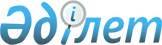 О внесении изменений в Правила работы мелкорозничной сети и летних площадок в городе Актобе, утвержденных решением внеочередной восьмой сессии маслихата города Актобе от 1 июня 2004 года N 60, зарегистрированного в Департаменте юстиции по Актюбинской области 26 июля 2004 года за N 2867
					
			Утративший силу
			
			
		
					Решение Маслихата города Актобе Актюбинской области от 14 марта 2005 года N 112. Зарегистрировано Департаментом юстиции Актюбинской области от 11 апреля 2005 года N 3122. Утратило силу решением маслихата города Актобе Актюбинской области от 25 апреля 2009 года № 168      Сноска. Утратило силу решением маслихата города Актобе Актюбинской области от 25.04.2009 № 168.

      В соответствии со статьей 31 Закона Республики Казахстан "О местном государственном управлении в Республике Казахстан" маслихат города Актобе РЕШИЛ:

      1. Внести изменения в Правила работы мелкорозничной сети и летних площадок в городе Актобе:

      пункты 4 и 22 изложить в следующей редакции:

      "4. Согласование мест размещения объектов мелкорозничной сети производится ГУ "Отдел экономики и бюджетного планирования г. Актобе" согласно дислокации. Дислокация утверждается постановлением акимата города.";

      "22. Контроль за соблюдением настоящих правил осуществляется ГУ "Отдел экономики и бюджетного планирования г. Актобе" и ГУ "Городской отдел Актюбинского областного Департамента Госсанэпиднадзора" в соответствии с действующим законодательством Республики Казахстан.".

      2. Контроль за исполнением данного решения возложить на заместителя акима города Куттыбаева С.К.


					© 2012. РГП на ПХВ «Институт законодательства и правовой информации Республики Казахстан» Министерства юстиции Республики Казахстан
				
      Председатель очередной 
шестнадцатой сессии
маслихата

Секретарь маслихата
